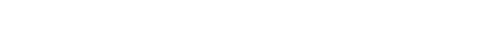 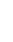 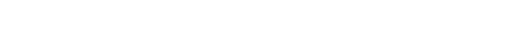 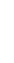 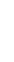 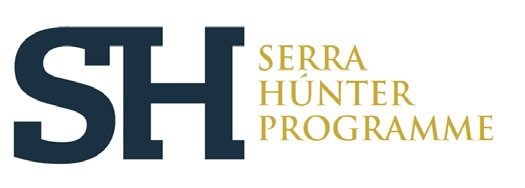 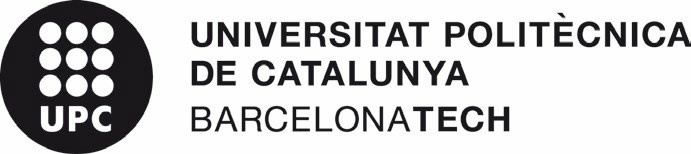 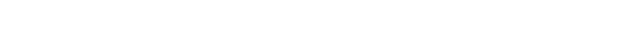 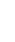 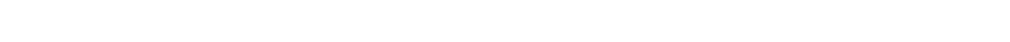 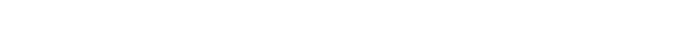 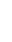 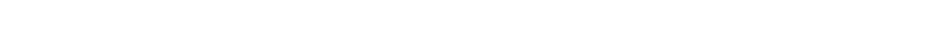 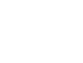 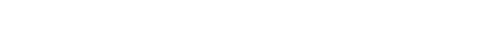 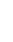 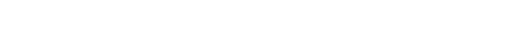 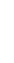 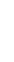 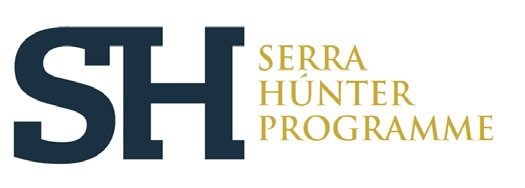 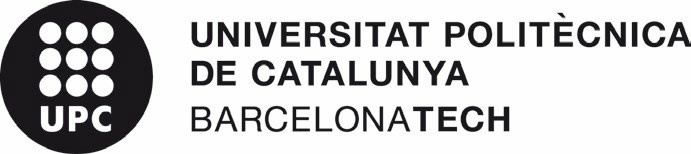 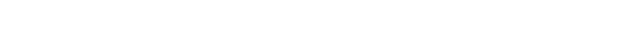 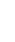 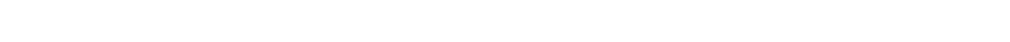 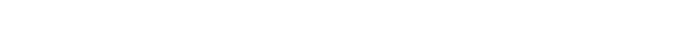 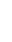 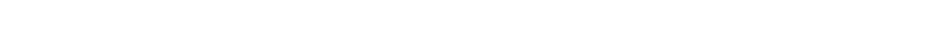 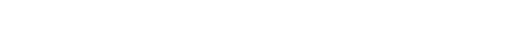 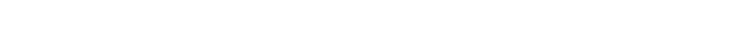 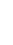 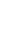 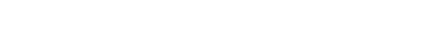 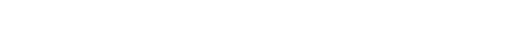 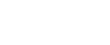 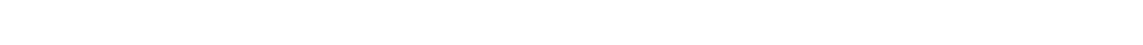 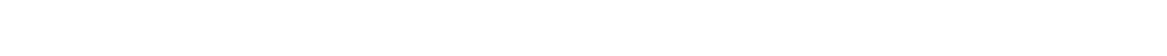 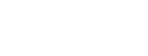 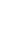 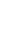 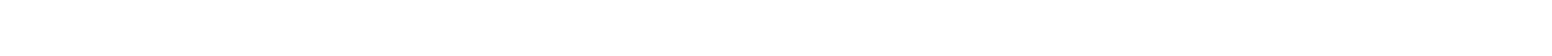 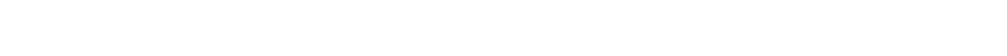 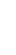 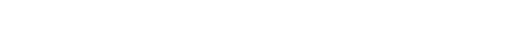 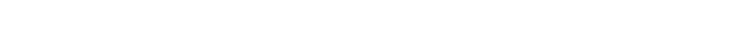 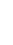 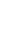 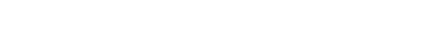 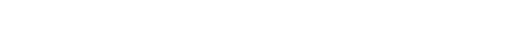 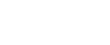 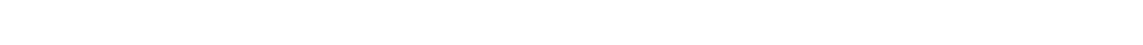 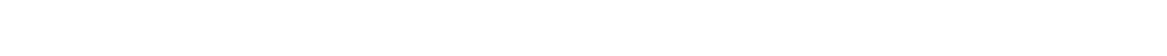 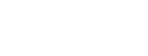 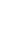 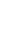 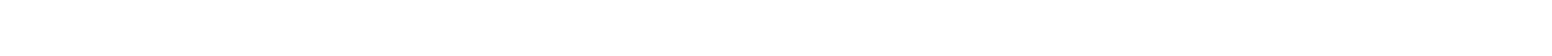 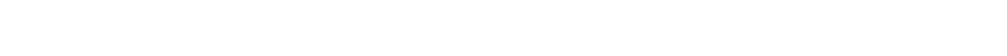 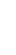 Contra aquest resultat, les persones candidates poden presentar una reclamació davant del rector, en el  termini de 10 dies hàbils des de la data de publicació de la proposta de contractació.   The candidates may lodge an appeal to the rector against this result within 10 working days from the  date of publication of the contract proposal.  Barcelona, 18 DE SETIEMBRE DE 2023____________________________________________    	 	 	 	Secretari/ària de la comissió  Secretary of the Committee  Ernest Redondo  Comunicació 1 – candidats/candidates que superen primera fase   	 Publicació al DOGC  Categoria  Perfil  Publication DOGC  Category  Profile  2023-671/12  Professorat Lector  Tenure-eligible lecturer  Representació Arquitectònica/ Architecture Representation  Referència del concurs   UPC-SH-LE-221-011  Competition reference   UPC-SH-LE-221-011  